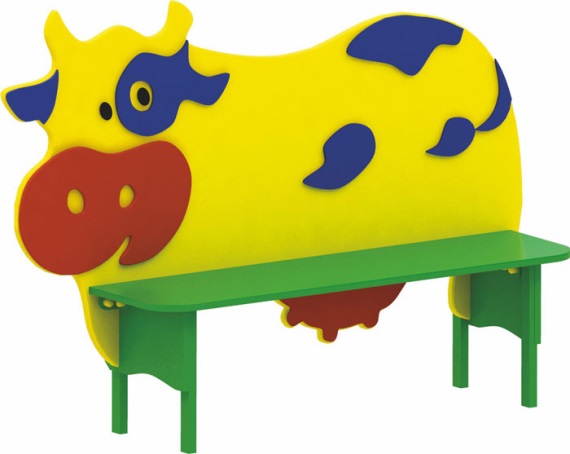 Скамья «Корова» (односторонняя) 0673Размеры не менее: длина - 1310 мм, ширина - 380 мм, высота – 970 мм.Скамейка односторонняя. Спинка представляет собой профиль в виде «коровы», изготовленная из водостойкой фанеры, толщиной не менее 18 мм.Декоративные элементы, должны быть изготовлены из водостойкой фанеры, толщиной не менее 9 мм.Основание должно быть изготовлено из металлической профильной трубы, сечением не менее 30*30 мм. Сиденье должно иметь размеры не менее: ширина – 270 мм, длина - 1100 мм, изготовленное из водостойкой фанеры, толщиной не менее 18 мм. Используемая фанера должна быть марки  ФСФ из лиственных пород.Деревянные детали должны быть тщательно отшлифованы, кромки закруглены и окрашены яркими двухкомпонентными красками, стойкими к  сложным погодным условиям, истиранию, действию ультрафиолета и специально предназначенными для применения на детских площадках, крепеж оцинкован.Металлические элементы окрашены яркими порошковыми красками с предварительной  антикоррозийной обработкой.Выступающие концы болтовых соединений должны закрываться пластиковыми заглушками.